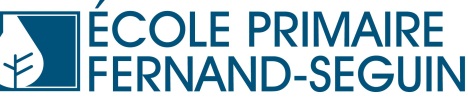 Procès-verbalde la séancedu Conseil d’établissementde l’école Fernand-Seguintenue le mardi 28 octobre 2014, à à la bibliothèque de l’école.Présences : Alexis Deschênes		parentKarine Morasse			parentCatherine Ratelle		parentChristophe Lobel		parentSylvain Dion			parentManon Biloq  			enseignanteNicole Mainguy     		enseignanteÉlise Jasmin			représentante des employés de soutienCarl Paquet			représentant des employés du service de gardeLinda Vallée			directriceDe 19h30 à 20h20Présentation de trois des quatre candidats aux postes de commissaire et de présidence aux élections scolairesMonsieur Jean-Luc Fortin présente son programme en lien avec la vocation scientifique de l’école et l’importance de garder les caractéristiques distinctes des différentes écoles.Madame Réjeanne Beaulieu présente son programme et sa situation en tant que représentante de la communauté et son expérience dans celle-ci.Monsieur Fabien Tremblay présente son programme et l’importance pour lui de maintenir l’attrait des gens du milieu à fréquenter les écoles du quartier.Pascal-Pierre Paillé candidat à la présidence de la commission scolaire aux élections scolaires présente son parcours et son programme qui vise à être plus à l’écoute du milieu.BLOC OUVERTUREOuverture de la séanceMonsieur Alexis Deschênes  annonce l’ouverture de la séance à 20 h 35.Vérification du quorumMonsieur Deschênes annonce qu’il y a quorum.Adoption de l’ordre du jourMonsieur Alexis Deschênes présente les points à l’ordre du jour. PROPOSITION PRINCIPALERésolution CE-14/15-14IL EST PROPOSÉ par Madame Catherine Ratelle ET RÉSOLU UNANIMEMENT d’adopter l’ordre du jour suivant :BLOC OUVERTUREBLOC DÉCISIONBLOC INFORMATIONL’ordre du jour est ADOPTÉ à l’unanimité.Adoption du procès-verbal de la séance du 29 septembre 2014PROPOSITION PRINCIPALERésolution CE-14/15-15IL EST PROPOSÉ par Monsieur Christophe Lobel ET RÉSOLU UNANIMEMENT d’adopter le procès-verbal de la séance du 29 septembre 2014.Le procès-verbal du lundi 29 septembre 2014 est ADOPTÉ à l’unanimité.Suivis au procès-verbal de la séance du 29 septembre 2014Page 7, point 11 : Madame Catherine Ratelle mentionne de modifier l’année des dates proposées pour les assemblées (changer 2014 pour 2015).Page 9, point 14 : Les documents transmis par Madame Karine Morasse à Monsieur Alexis Deschênes concernaient l’anglais intensif.Période de questions du public Il n’y a pas de question du public. BLOC DÉCISIONVoyage à Montréal du 2e cycleMadame Linda Vallée présente une lettre écrite par les enseignants du 2e cycle qui mentionne que les enseignants avaient omis de présenter une sortie scolaire, celle du voyage scientifique à Montréal. La lettre présente l’horaire des activités lors du voyage et présente l’adoption du projet par les parents concernés. Les moyens de financement du projet (vente d’agrumes et de chocolat, profits des discos) doivent être acceptés par le CÉ. Suite à la présentation du projet, une discussion s’en suit entre les membres du conseil d’établissement.Madame Karine Morasse mentionne, bien qu’elle soit en accord avec le projet,  son malaise en lien avec la mise en place de tel projet sans que celui-ci ait préalablement été approuvé par le CÉ. Monsieur Christophe Lobel demande s’il est possible de transmettre aux parents des précisions quant à l’itinéraire, l’encadrement et les mesures de sécurité mises en place lors d’un tel voyage.Suite à cette discussion,  le CÉ demande aux enseignants de donner aux parents plus de précisions quant aux mesures de sécurité, d’encadrement et au couvre-feu lors du voyage. Les membres proposent qu’à l’avenir, le projet soit présenté en détails aux parents au moment du sondage afin que ceux-ci puissent prendre une décision éclairée.PROPOSITION PRINCIPALERésolution CE-14/15-16IL EST PROPOSÉ par Monsieur Alexis Deschênes et RÉSOLU UNANIMEMENT de réitérer à l’ensemble du personnel enseignant l’importance de faire autoriser, préalablement, les sorties éducatives.Campagnes de financementMadame Linda Vallée informe les membres des moyens de financement qui seront utilisés à l’école cette année. La vente d’agrumes et de chocolat a été retenue.PROPOSITION PRINCIPALERésolution CE-14/15-17IL EST PROPOSÉ par Madame Karine Morasse et RÉSOLU UNANIMEMENT d’adopter les campagnes de financement 2014-2015Monsieur Carl Paquet présente un projet de financement proposé par les Remparts de Québec. Des élèves de l’école ont été invités à aller chanter l’hymne national lors de la partie des Remparts du 12 novembre prochain. Une partie des recettes de la vente des billets, par les élèves, sera remise à l’école. Les profits de cette vente seront remis à différentes œuvres de charité (p.ex. : Boules de Noël avec le centre commercial Laurier, achats de toutous pour la campagne des pompiers de Québec, etc.).PROPOSITION PRINCIPALERésolution CE-14/15-18IL EST PROPOSÉ par Monsieur Sylvain Dion et RÉSOLU UNANIMEMENT d’approuver le projet de financement des Remparts proposé par Monsieur Carl Paquet.Fête de NoëlMadame Linda Vallée informe les membres que l’école terminera une heure plus tôt le vendredi 19 décembre. Le transport scolaire sera aussi offert plus tôt. De plus, le service de garde demeurera ouvert selon l’horaire habituel.PROPOSITION PRINCIPALERésolution CE-14/15-19IL EST PROPOSÉ par Monsieur Christophe et RÉSOLU UNANIMEMENT d’approuver le changement d’horaire. Discussion à propos des émissions de télévision en classeMonsieur Alexis Deschênes se questionne au sujet de l’utilisation des tableaux interactifs dans les classes pour la diffusion d’émissions de télévision. Ils proposent aux membres d’aborder une discussion à ce sujet. Madame Linda Vallée présente les diverses utilisations qui sont faites à l’intérieur des classes selon les niveaux ainsi que les intentions en lien avec les présentations faites en classe.Madame Manon Bilocq présente un exemple d’utilisation faite dans sa propre classe et précisant ses buts pédagogiques et divertissants, à l’occasion. Elle rappelle l’importance de poursuivre l’utilisation des livres pour les contenus pédagogiques.Madame Karine Morasse propose que les enseignants inscrivent aux parents les titres et sujets vus en classe afin que les parents puissent faire le lien avec les apprentissages.Madame Élise Jasmin précise que ses intentions pour les enfants de maternelle fréquentant le service de garde sont de favoriser la détente et des moments calmes qui demeurent importants pour l’enfant. Elle est sensible aux « heures d’écran » proposées aux enfants. Tous, parents et enseignants, s’entendent pour dire que l’utilisation du tableau interactif doit rester prioritairement pédagogique et en lien avec l’utilisation des technologies. Celui-ci doit demeurer un outil de travail.BLOC INFORMATIONRapport du président, correspondance et dépôt de documentsMonsieur Alexis Deschênes présente la correspondance reçue de la part du Comité national des parents. Monsieur Alexis Deschênes présente une motion de félicitations pour la disco de l’Halloween. Il souligne le volet rassembleur d’une telle activité, qui a pour effet de cimenter les liens et le volet social de l’école. Tous se rallient à lui pour souligner le succès de l’événement. Madame Linda Vallée souligne le beau travail de Madame Catherine Raymond et de son équipe, qui sont à l’origine du succès de l’événement.Rapport  de la directrice Madame Linda Vallée mentionne que le comité du 25e anniversaire de l’école Fernand-Seguin travaille déjà à la mise en place d’activités de célébration. Le premier projet sera de nature artistique. Chaque élève participera à la réalisation de portraits de scientifiques célèbres, qui seront affichés dans l’école.De plus, un stagiaire réalisera un projet de revue de l’école, avec les élèves de 4e année, en lien avec le 25e anniversaire de l’école. Rapport du représentant du Comité de parents de la commission scolaireMonsieur Alexis Deschênes mentionne qu’un débat aura lieu entre les différents candidats qui se présentent aux élections scolaires. Cette rencontre aura lieu à la chapelle des locaux de la commission scolaire le mercredi 29 octobre 2014. Un document sera transmis aux membres via courriel.Rapport du représentant de l’OPPMadame Catherine Ratelle mentionne que le bottin de l’école est maintenant en fonction. Elle mentionne que plusieurs parents se questionnaient aux sujets des activités de célébration du 25e de l’école et de comment ils peuvent aider l’école à cet effet. Ceux-ci se questionnent aussi au sujet des différentes activités proposées pour la fête de Noël. Questions des membresLes membres se questionnent sur la visibilité donnée au 25e anniversaire de l’école. Des membres proposent des moyens de donner de la visibilité médiatique à la vocation scientifique de l’école qui est encore présente après 25 ans. Monsieur Christophe Lobel se questionne sur les matières comme l’anglais et la musique. Il mentionne qu’en tant que parent, il trouve dommage de ne pas avoir de lien ou de nouvelles au sujet de ces matières. Il dénonce le manque de communication avec les enseignants des matières spécialisées. Il souhaiterait que le lien école-maison soit meilleur à propos des contenus, que les parents soient mieux informés. Madame Karine Morasse poursuit en demandant s’il est possible que les parents puissent rencontrer les enseignants de ces matières en début d’année afin de faire connaissance avec eux. Il est proposé que les spécialistes soient présents en début afin de présenter leurs attentes aux parents.16.       Levée de l’assembléePROPOSITION PRINCIPALERésolution CE-14/15-20IL EST PROPOSÉ par Monsieur Carl Paquet ET RÉSOLU UNANIMEMENT de lever la séance à 22 h 20.ADOPTÉE à l’unanimité.La prochaine rencontre est prévue le mercredi 10 décembre  2014 à 18 h 00. Alexis Deschênes						Linda ValléePrésident							DirectriceIndex des résolutionsRésolutions		Date			Sujet_________________________________________________________________________14/15-01	14-09-29	Adoption de l’ordre du jour 14/15-02	14-09-29	Adoption du procès-verbal de la séance du 20 juin 201214/15-03		14-09-29	Adoption des règles d’élection14/15-04	14-09-29	Adoption de l’ouverture de la période de mise en candidature		pour le poste de président14/15-05	14-09-29	Adoption de la fermeture de la période de mise en candidature		pour le poste de président14/15-06	14-09-29	Adoption de l’ouverture de la période de mise en candidature		pour le poste de vice-président14/15-07	14-09-29	Adoption de la fermeture de la période de mise en candidature		pour le poste de vice-président14/15-08	14-09-29	Adoption de l’ouverture de la période de mise en candidature		pour le poste de représentant au comité de parents14/15-09	14-09-29	Adoption de la fermeture de la période de mise en candidature		pour le poste de représentant au comité de parents14/15-10	14-09-29	Adoption du calendrier des séances14/15-11	    14-09-29	Approbation des activités et sorties éducatives des classes                                                                    pour  l’année 2014-201514/15-12	12-09-26	Adoption de Leucan pour les tirelires de		l’Halloween d’octobre 201414/15-13	12-09-26	Levée de l’assemblée14/15-14	14-10-28	Adoption de l’ordre du jour 14/15-15	14-10-28	Adoption du procès-verbal de la séance du 29 sept 201414/15-16		14-10-28	Approbation des sorties éducatives14/15-17	14-10-28	Approbation de la campagne de financement 2014-2015 candidature14/15-18	14-10-28	Approbation du projet des Remparts14/15-19	14-10-28	Approbation de l’horaire pour la fête de Noël14/15-20	14-10-28	Levée de l’assemblée1	min1	min3	min5	min15	min5     minOuverture de la séanceVérification du quorumAdoption de l’ordre du jourAdoption du procès-verbal de la séance du 29 septembre 2014Suivi au procès-verbal de la séance du 29 septembre 2014Période de questions du public 15  min5   min5   min10 minVoyage à Montréal du 2e cycleCampagne de financementFête de NoëlDiscussion à propos des émissions de télévision en classe10	min 5	min 5    min 5    min 5	minmin11. Rapport de la présidente, correspondance et dépôt de documents12. Rapport de la directrice 13. Rapport du représentant au Comité de parents14. Rapport de la représentante de l’O.P.P.15. Questions des membres16. Levée de la séance